Daugavpils pilsētas 
Bērnu un jauniešu centrs “Jaunība”pasākumu plāns 
2019.gada septembrim  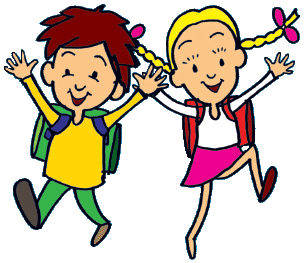 DatumsPasākuma nosaukumsAtbildīgaisVieta, laiks02.09.  Zinību diena “Skola sauc” 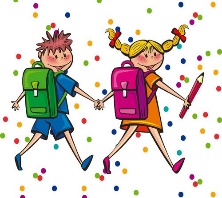 L.SmikovaVienības laukums plkst.12.00-15.0004.09.Atvērto durvju diena Jaunās Forštadtes mikrorajona bērnu klubā “Sudraba avoti”Ļ. PavļukovaStāva iela 23
no plkst.15.00 līdz 19.0005.09.Orientēšanas sacensības „Orientieris-2019”, 14. kārtaA. SmoļakovaJ.Forštadte
plkst.16.3007.09. -08.09.Latvijas čempionāts orientēšanās vidējā  distancē un stafetēA.Smoļakova
N.GrigorjevsTartaks, Krāslavas novadsplkst. 10.3007.09.“Ziedu pasaulē es gribētu palikt” (tikšanās ar Baltkrievu kultūras centra amatiermākslinieku studijas „Krāsu pasaule” biedri Veltu Loci – pasākuma apmeklēšana)- bērnu kluba “Fortūna” audzēkņiem
V.RudņevaLatgales Centrālās bibliotēkas filiāle Piekrastes bibliotēka
plkst. 11.0009.09.Administrācijas sanāksmeA.JansoneBērnu un jauniešu centrs “Jaunība” 10.kab. plkst.11.0010.09.Atvērto durvju diena BJC “Jaunība” A.JansoneKlubu vadītājiTautas ielā 7 un mikrorajonu klubos no plkst.15.00 līdz 19.0010.09.Bērnu kluba ”Fortūna” atvērto durvju diena „Jūs gaida klubs „Fortūna””:- Daugavpils Centra vvidusskolas 1. klašu audzēkņiem un viņu  vecākiem.V.RudņevaGajane MartirosjanVienības iela 36, 
plkst. 9.00-12.00 
plkst.15.00 līdz 18.0011.09.“Tēvs, tētis, opītis”- Vispasaules Tēvu Dienai veltīts radošais pasākums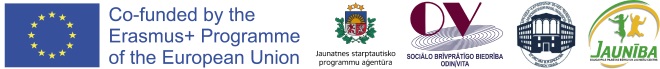 Gajane MartirosjanDaugavpils pilsētas Bērnu un jauniešu centrs “Jaunība” Bērnu klubs “Fortūna”
plkst 17.0012.09.Seminārs pašvaldību mūzikas speciālistiem,atbildīgajiem par metodisko atbalstu mūzikas skolotājiemJ.VucēnaVISC, Strūgu ielā 412.09.Fantastiskais projekts “Mana pilsēta” bērnu  kluba „Ruģeļi” audzēkņiemA. SkurjateDaugavpils pilsētas bērnu un jauniešu centrs “Jaunība”12.09.Zīmējumu konkurss-izstāde “Rudens ziedi”, bērnu kluba “Žēlsirdība” audzēkņiem.L. BaļeA. MamajevaDaugavpils pilsētas Bērnu un jauniešu centrs “Jaunība” Bērnu klubs “Žēlsirdība” plkst.15.0012.09.Orientēšanas sacensības „Orientieris-2019”, 15. kārtaA. SmoļakovaMežciemsplkst.16.3012.09.Pasākums “Tikšanas ar draugiem” bērnu kluba “Smaids” audzēkņiemT.SuhoviloDaugavpils pilsētas Bērnu un jauniešu centrs “Jaunība” bērnu klubs “Smaids, 
plkst. 15.3017.09.Seminārs pašvaldību vides interešu izglītībaskoordinatoriemO.SverčkauskaVISC, Strūgu ielā 417.09.-18.09.XII Latvijas skolu jaunatnes dziesmu un deju svētku lielkoncerta "Saule vija zelta jostu" tautas deju repertuāra apguves seminārs tautas deju kolektīvu vadītājiemN.KrivoguzaPIKC "Rīgas Tehniskā koledža"18.09.Seminārs skolu teātru režisoriemVISC, Strūgu ielā 418.09.Spēle – sacensības “Es zinu ceļu satiksmes noteikumus” bērnu kluba „Ruģeļi” audzēkņiemA. SkurjateDaugavpils pilsētas bērnu un jauniešu centrs “Jaunība”Bērnu klubs “Ruģeļi”plkst.16.0018.09.Radošā darbnīca „Dabas brīnumi” no dabas materiāliem bērnu kluba „Žēlsirdība” audzēkņiemA.MamajjevaO.IljaševičaDaugavpils pilsētas Bērnu un jauniešu centrs “Jaunība” Bērnu klubs “Žēlsirdība” plkst.14.3019.09.Orientēšanas sacensības „Orientieris-2019”, 16. kārtaA. SmoļakovaApvedceļšplkst.16.3019.09.Zīmējumu konkurss “Zelta rudens” bērnu kluba “Smaids” audzēkņiemT.SuhoviloDaugavpils pilsētas Bērnu un jauniešu centrs “Jaunība” bērnu klubs “Smaids, 
plkst. 15.3019.09.Seminārs pašvaldību interešu izglītības speciālistiem un interešu izglītības iestāžu direktoriemA.JansoneVISC, Strūgu ielā 421.09.-22.09.Orientēšanas sacensības “Cēsu rudens” (Latvijas kausa posms)A. SmoļakovaCēsisplkst.7.0025.09.Sporta diena “Jaunībā” 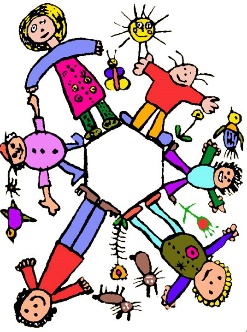 S.UpīteStropu mežā no plkst.15.00-19.00 (pieteikties līdz 20.09.elektronisi)25.09Piedalīšanās Projektā “Fizisko aktivitāšu un veselīga uztura popularizēšana – aicinājums veselīgam dzīvesveidam” – Veselības diena “Jaunībā”V.RudņevaStropu mežā no plkst.15.00-19.0026.09.Orientēšanas sacensības „Orientieris-2019”, 17. kārtaA. SmoļakovaEstrādeplkst.16.3026.09.Kolāžas konkurss „“Atceroties vasaru…”, bērnu kluba “Žēlsirdība” audzēkņiemA.MamajevaDaugavpils pilsētas Bērnu un jauniešu centrs “Jaunība” Bērnu klubs “Žēlsirdība” plkst.14.3027.09.Latvijas orientēšanās nakts rogainingsA. SmoļakovaDU (Parādes 1),plkst.18.3027.09.Zinātnieku naktsK.ValaineDaugavpils Universitāte, Parādes iela 127.09.-29.09.Folkloras skolotāju profesionālās kompetences pilnveides seminārsJēkabpils, Jēkabpils BJC, Brīvības iela 25828.09.Latvijas čempionāts pagarinātajā distancē A. SmoļakovaSiguldaplkst.7.0028.09. Projekts ERASMUS+ turpinās! “Atkalredzēšanās ar Armēniju” bērnu  kluba „Fortūna” audzēkņiem.V.RudņevaE.DavidčuksGajane Martirosjan 
(Armēnija)Jevgeņija Muštavinska-mentorsDaugavpils pilsētas Bērnu un jauniešu centrs “Jaunība” Bērnu klubs “Fortūna” plkst. 12.0028.09.Skrējiens “Daugavpils-Mežciems”Ļ.PavļukovaCietoksnisplkst.10.00